П О С Т А Н О В Л Е Н И Е-----------------------------------------------Ш У Ö М Республика Коми, Сыктывдинский район, с.ЗеленецКоми Республика, Сыктывдін район, Зеленеч с.О внесении изменений в постановление администрации от 10 ноября 2022 г. № 11/156 «Об утверждении муниципальной программы «Комплексное благоустройство территории муниципального образования сельского поселения «Зеленец» на 2023 – 2025 гг.»Во исполнение статьи 14 Федерального закона Российской Федерации от 06 октября 2003 года № 131-ФЗ «Об общих принципах организации местного самоуправления в Российской Федерации», Устава муниципального образования сельского поселения «Зеленец», решения Совета сельского поселения «Зеленец» от 15 марта 2023 года № V/25-01 «Об утверждении Правил благоустройства территории муниципального образования сельского поселения «Зеленец», решения Совета сельского поселения «Зеленец» от 18 апреля 2023 года № V/26-01 «О внесении изменений в решение Совета сельского поселения «Зеленец» от 23 декабря 2022 года № V/22-02 «О бюджете муниципального образования сельского поселения «Зеленец» на 2023 год и плановый период 2024-2025 годов», администрация сельского поселения «Зеленец» постановляет:1. Внести следующие изменения в приложение к постановлению администрации сельского поселения «Зеленец» от 10 ноября 2022 года № 11/156 «Об утверждении муниципальной программы «Комплексное благоустройство территории муниципального образования сельского поселения «Зеленец» на 2023 – 2025 гг.»:1.1. Позицию 7 Паспорта муниципальной программы изложить в следующей редакции:1.2. Раздел 2 изложить в следующей редакции: «2. Программные мероприятия1.3. Раздел 3 изложить в следующей редакции: «3. Ресурсное обеспечениеНа реализацию муниципальной Программы на 2023-2025 гг. потребуется 302 159,55 рублей. Мероприятия Программы будут осуществляться за счет средств бюджета муниципального образования  сельского поселения «Зеленец» при ежегодном утверждении объемов финансирования при разработке бюджета поселения на очередной календарный год.»2. Контроль за исполнением постановления возложить на Профир С.К., специалиста администрации.3. Постановление вступает в силу со дня принятия.Администрация сельского поселения «Зеленец» муниципального района«Сыктывдинский» Республики Коми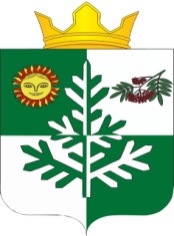 Коми Республикаса «Сыктывдін» муниципальнöй районын«Зеленеч» сикт овмöдчöминса администрация31 января 2024 г.№ 1/23Предполагаемые объемы и источники финансирования ПрограммыПредполагаемый общий объем финансовых средств, необходимых для реализации Программы, составляет 302 159,55руб., в том числе по годам:2023 год – 302 159,55руб.2024 год –0 руб.2025 год – 0 руб.№ппНаименование мероприятийГоды/ руб.Годы/ руб.Годы/ руб.Годы/ руб.Годы/ руб.№ппНаименование мероприятий202320242024202520251234455Раздел 1. Общее благоустройство территории сельского поселения «Зеленец»Раздел 1. Общее благоустройство территории сельского поселения «Зеленец»Раздел 1. Общее благоустройство территории сельского поселения «Зеленец»Раздел 1. Общее благоустройство территории сельского поселения «Зеленец»Раздел 1. Общее благоустройство территории сельского поселения «Зеленец»Раздел 1. Общее благоустройство территории сельского поселения «Зеленец»Раздел 1. Общее благоустройство территории сельского поселения «Зеленец»1.1.Организация работ по озеленению территории населенных пунктов (разбивка клумб, цветников, посадка кустарников и саженцев деревьев, сезонный уход)29 977,029 977,00001.2.Содержание в чистоте территории 62 757,5062 757,500001.3.Содержание детских площадок и МАФов24 000,024 000,00001.4.Приобретение материальных запасов, основных средств25 370,025 370,00001.5.Организация месячника по санитарной очистке и благоустройству территории000001.6.Проведение разъяснительной работы с гражданами о необходимости разборки и вывоза разрушенных и сгоревших строений, расположенных на их земельных участках, а также сноса несанкционированных хозяйственных построек-----1.7.Проведение разъяснительной работы с гражданами, содержащими крупный рогатый скот, о необходимости выпаса в определённых для этого местах -----1.8Участие в Акции «Речная лента» с привлечением волонтёров000001.9.Проведение разъяснительной работы с гражданами о необходимости разборки и вывоза разрушенных и сгоревших строений, расположенных на их земельных участках, а также сноса несанкционированных хозяйственных построек-----1.10.Проведение разъяснительной работы с гражданами, содержащими крупный рогатый скот, о необходимости выпаса в определённых для этого местах -----1.11.Подготовка территории к праздникам (установка новогодней ёлки и горки, развешивание баннеров и др.)160 055,05160 055,05000Итого по первому разделу:302159,55302159,550,00,00,0Всего по Программе:302159,55302159,550,00,00,0Глава сельского поселения «Зеленец»А.С. Якунин